                                                                                                                         Warszawa, dnia 22.09.2022 r. 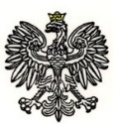 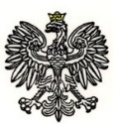 Dotyczy: postępowania prowadzonego w trybie podstawowym na świadczenie usług telekomunikacyjnych w zakresie usług telefonii komórkowej w sieci komórkowej Wykonawcy (Numer postępowania: WZP-2211/22/124/Ł)Wydział Zamówień Publicznych KSP, działając w imieniu Zamawiającego na podstawie art. 284 ust. 4 oraz na  podstawie  art. 286 ust. 1  ustawy z dnia 11 września 2019 r. Prawo zamówień publicznych (t.j. Dz. U. 2022, poz. 1710), zwanej dalej „ustawą”,  informuje o treści wniosku o wyjaśnienie treści Specyfikacji Warunków Zamówienia (SWZ) złożonego przez Wykonawcę i udzielonych przez Zamawiającego odpowiedzi oraz zmianie treści SWZ. Pytanie nr 1:„ W celu rozwiania wszelkich wątpliwości, proszę o potwierdzenie, że dla zadania 2, Zamawiajacy nie wymaga świadczenie pakietu DATA w UE miniumum 5GB.
NInijeszy pakiet jest wymagany jedynie dla zadania 1 i 3. 
Zaś opis przytoczony poniżej należy uznać za nieważny: 
Załącznik nr 1 do umowy dla Zadania 2, rozdz. II., pkt. 3) zawiera informację "Zapewnianie pakietu danych w roamingu w UE dla każdej kart SIM – min. 5 GB/miesiąc”Odpowiedź na pytanie nr 1:Zamawiający informuje, że w zadaniu nr  2 wymaga zapewnienia pakietu danych w roamingu w UE dla każdej karty SIM -10 GB/miesiąc.W związku z powyższym  zmianie ulega: Zapis pkt II ppkt 3 załącznika nr 1 do umowy (Szczegółowy opis przedmiotu umowy),  w zadaniu     nr 2,  który otrzymuje brzmienie:„ 3) Zapewnianie pakietu danych w roamingu w UE dla każdej kart SIM – 10GB/miesiąc”Jednocześnie zmianie ulega: zapis pkt I ppkt 1 lit. d) załącznika nr 1 do umowy (Szczegółowy opis przedmiotu umowy),                             w zadaniu nr 2, który otrzymuje brzmienie:     „d) zabezpieczenia dodatkowych nieaktywnych 50 kart SIM-HLR, z pinem (-ami),  pukiem (-ami)”Zapis pkt 11 Rozdz. XI SWZ, który otrzymuje brzmienie:     „11. Termin składania ofert upływa w dniu 27.09.2022r. o godz. 11:00. Decyduje data oraz dokładny czas (hh:mm:ss) generowany wg czasu lokalnego serwera synchronizowanego zegarem Głównego Urzędu Miar”.Zapis pkt 1  Rozdz. XII SWZ, który otrzymuje brzmienie:„1. Otwarcie ofert nastąpi niezwłocznie po upływie terminu składania ofert, tj. w dniu  27.09.2022r.   o  godz. 11:30.  Otwarcie ofert dokonywane jest przez odszyfrowanie i otwarcie ofert.”Zapis pkt 1  Rozdz. XIII SWZ, który otrzymuje brzmienie:   „ 1. Wykonawca jest związany ofertą 30 dni od upływu terminu składania ofert, tj. do dnia 26.10.2022r., przy czym pierwszym dniem związania ofertą jest dzień, w którym upływa termin składania ofert.”WYJAŚNIENIA ORAZ ZMIANY TREŚCI SWZ  SĄ WIĄŻĄCE I MUSZĄ ZOSTAĆ UWZGLĘDNIONE W TREŚCI ZŁOŻONYCH OFERT.Podpis w  oryginale                                                                                                                                                                                                          /-/  Marta GAWRACZ